ISTITUTO OMNICOMPRENSIVO GIANO DELL’UMBRIA - BASTARDOPIANO DIDATTICO – EDUCATIVO del Consiglio di ClasseClasse  ……     Anno scolastico  20__- 20__  Coordinatrice prof. …………………………………………..SITUAZIONE INIZIALE DELLA CLASSEComposizione:	n° ….. alunni, di cui maschi n°  … e femmine n° …Provenienza    …………………………………………………………………………Livello della classe :  ……………………Dalle osservazioni effettuate si individuano  3  fasce di livello con le seguenti caratteristiche:ALTA  con n. ….. alunniConoscenze complete ed abilità sicure, metodo di lavoro ordinato, impegno regolare e costante.Intervento: potenziamentoAlunni  ………………………………………………………………………..MEDIA con n. ….alunniAbilità sufficienti, metodo di lavoro da rendere più ordinato, impegno abbastanza costante.Intervento: consolidamento, potenziamento.Alunni  ……………………………………………………………………………..BASSA con n…… alunniAbilità insicure, difficoltà nel metodo di lavoro, impegno ed attenzione discontinuiIntervento: consolidamento/recupero.Alunni  …………………………………………………………………………………CASI PARTICOLARIIntervento: sostegno/insegnamento individualizzato.PIANO DELLE ATTIVITA’UNITA' D’APPRENDIMENTO  I QUAD.UNITA' D’APPRENDIMENTO  II QUAD.USCITE DIDATTICHE E VIAGGI D’ISTRUZIONE……………………………………………………………………………………………………………………………………………………………………………………………………………………………………………………………………………………………………………………………………………………………………………………………………………………………………………………………………………………………………………………………..LABORATORI POMERIDIANIMETODOLOGIAAttività e strategie:esplicitazione  degli obiettivi e delle finalità dell’attività propostaesplicitazione delle prestazioni richiestevalorizzazione  dell’operativitàlezione frontale discussione metodo dell’animazionelavoro di gruppo (coppie di aiuto, gruppo di livello)“problem solving”attenzione alle diverse modalità di apprendimentofeead-backautovalutazione degli apprendimentipratica laboratorialeStrategie per il potenziamento/arricchimento:Approfondimento, rielaborazione e problematizzazione dei contenutiAffidamento di incarichi, impegni e/o di coordinamentoValorizzazione degli interessi extrascolastici positiviRicerche individuali e/o di gruppoImpulso allo spirito e alla creativitàLettura di testi extrascolasticiStrategie per il consolidamento:Attività guidate a crescente livello di difficoltàEsercitazioni di fissazione/automatizzazione delle conoscenzeInserimento in gruppi di lavoro  motivatiStimolo ai rapporti interpersonali con compagni più ricchi di interessiAssiduo controllo dell’apprendimento, con frequenti verifiche e richiamiValorizzazione delle esperienze extrascolasticheCorso/i di consolidamentoStrategie per il recuperoUnità di apprendimento individualizzateStudio assistito in classe Diversificazione/adattamento dei contenuti disciplinariMetodologie e strategie di insegnamento differenziateAllungamento dei tempi di acquisizione dei contenuti disciplinariAssiduo controllo dell’apprendimento con verifiche frequenti e richiamiCoinvolgimento in attività collettiveAffidamento di compiti a crescente livello di difficoltà e/o responsabilitàVALUTAZIONE E VERIFICAvalutazione:formativasommativacomparativaorientativastrumenti di verifica:test                                        questionari aperti             questionari a risposta multipla                           relazioni e componimenti           sintesi                              colloquiesercizi di addestramento	   soluzione problemi	         audizioni	esercizi graficicriteri di misurazione della verifica:livello di partenzacompetenze raggiunteevoluzione del processo di apprendimentometodo di lavoroaltro (impegno e interesse)modalità di trasmissione della valutazione alle famiglie :colloqui individualicolloqui generalicomunicazioni sul diarioinvio a casa delle verifiche con firme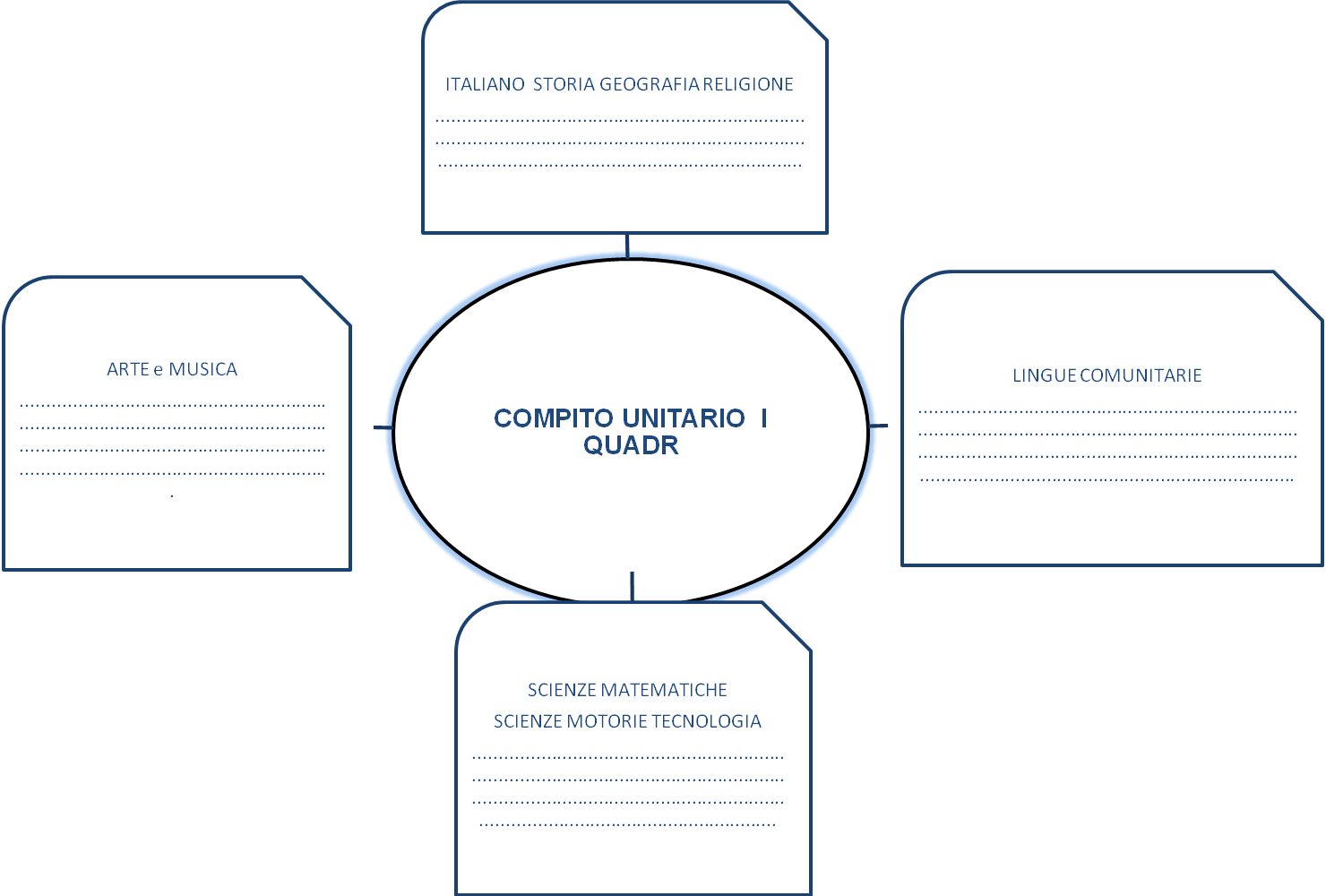 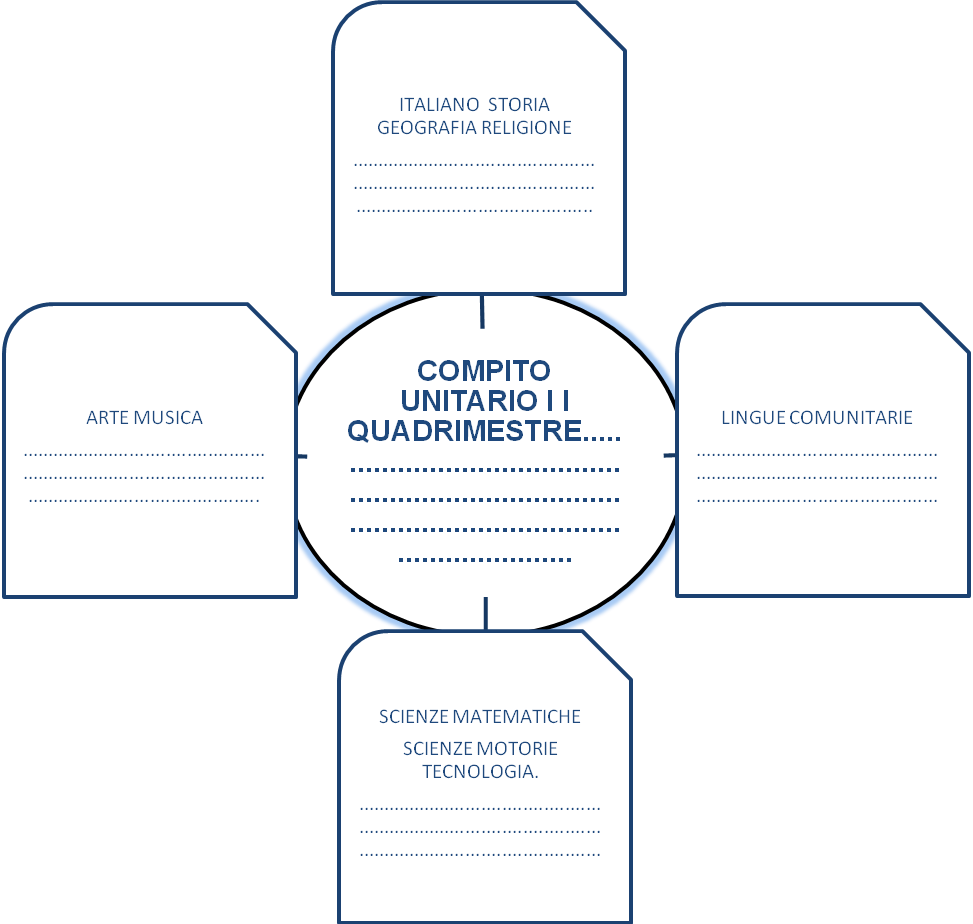 Bastardo, lì ……………………………………….								Per il consiglio di classe		IL COORDINATORE	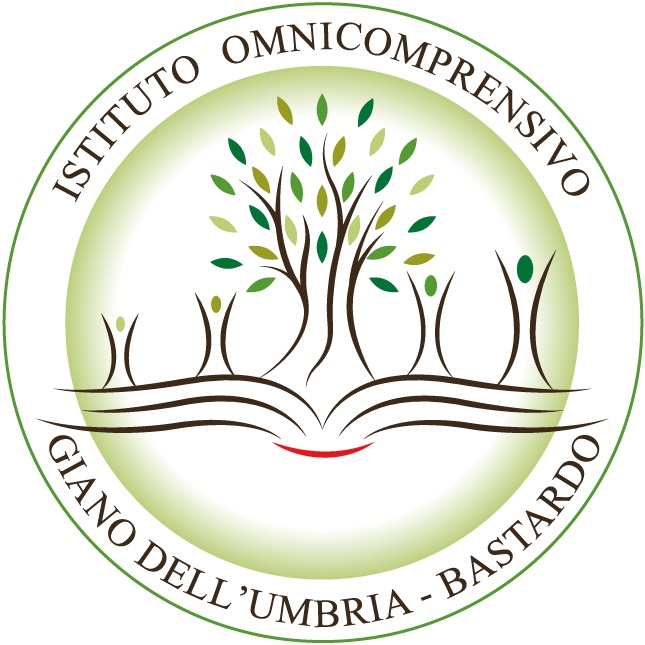 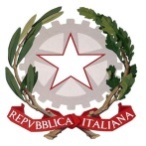 Via don Luigi Sturzo n. 2 – 06030 - Giano dell’Umbria - Fraz. Bastardo (PG) C.F. 82005300544 - Codice iPA: istsc_pgic83200aCodice univoco per la F.E.: UFWQ46Sito web: www.omnicomprensivogianodellumbria.edu.it  PEO: pgic83200a@istruzione.it    PEC: pgic83200a@pec.istruzione.itCentralino 0742/931953 - Presidenza 0742/931954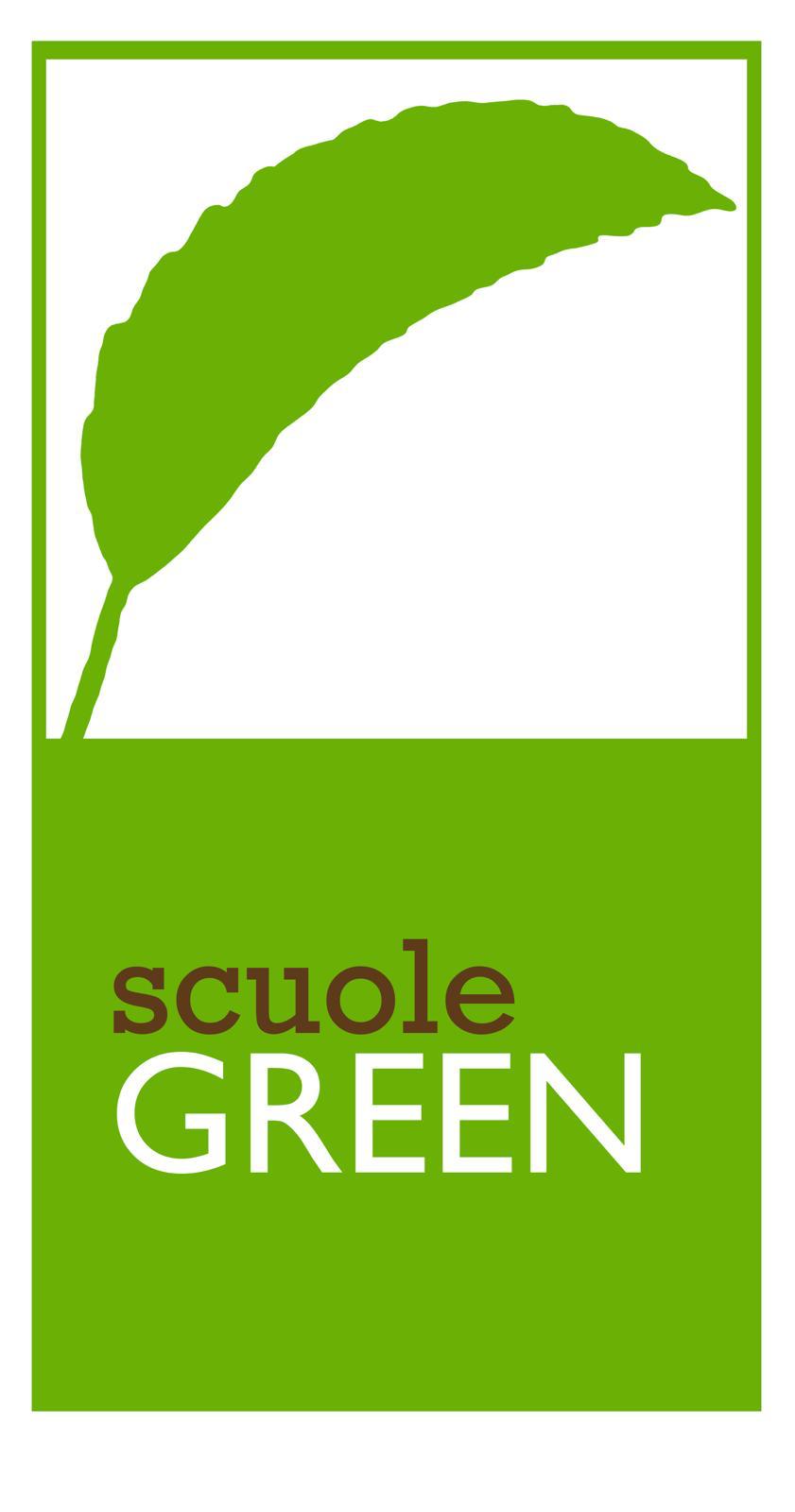 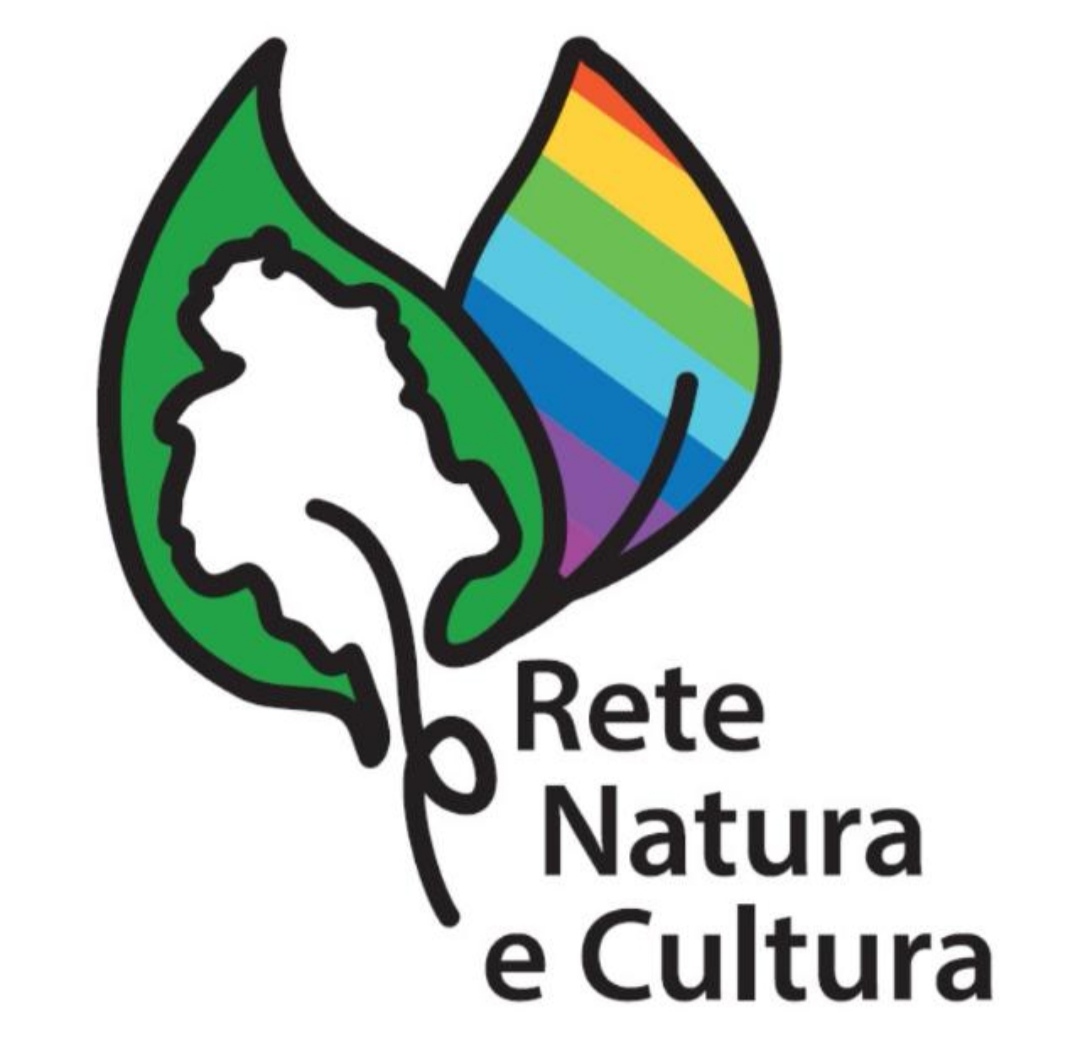 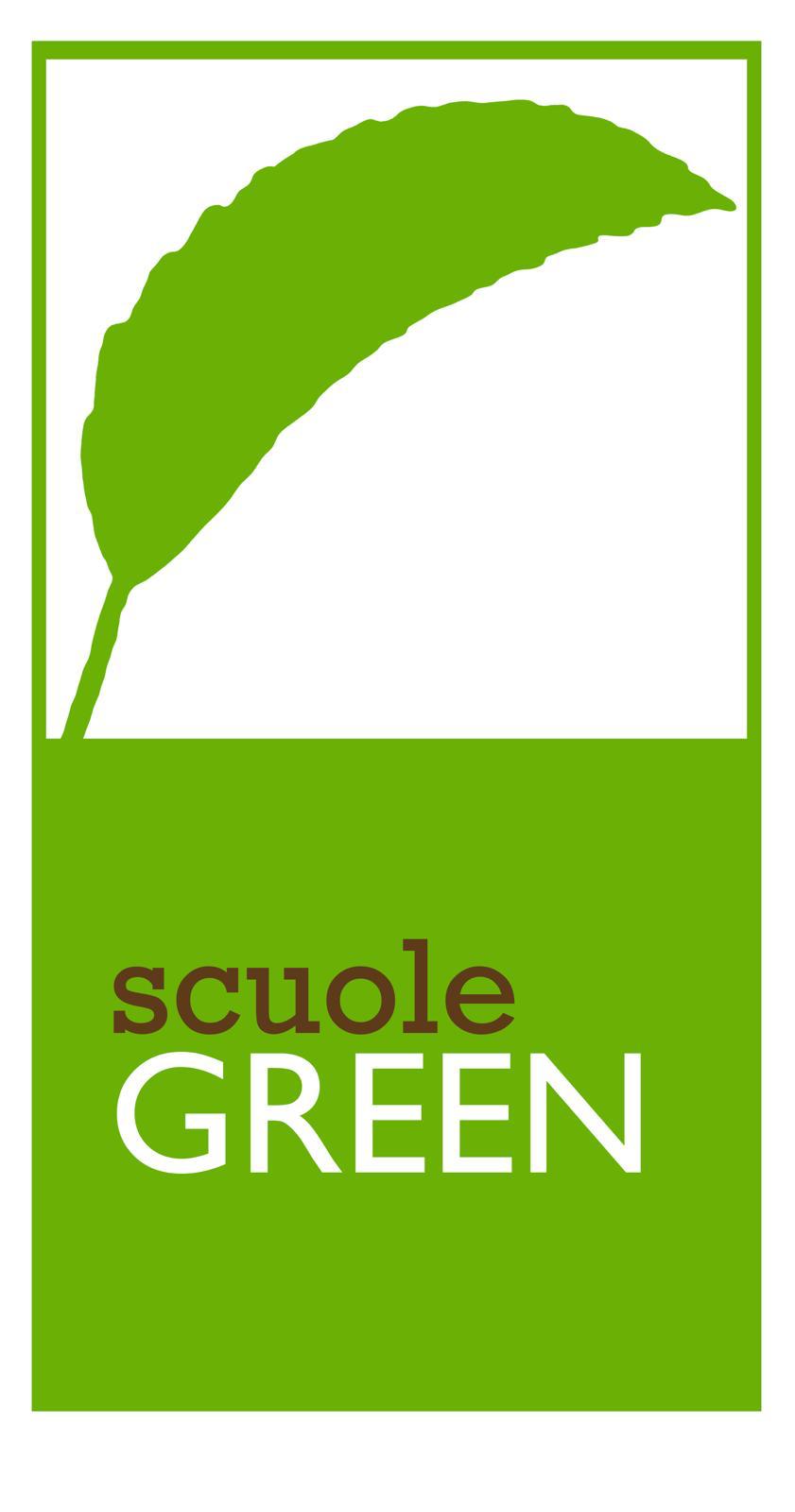 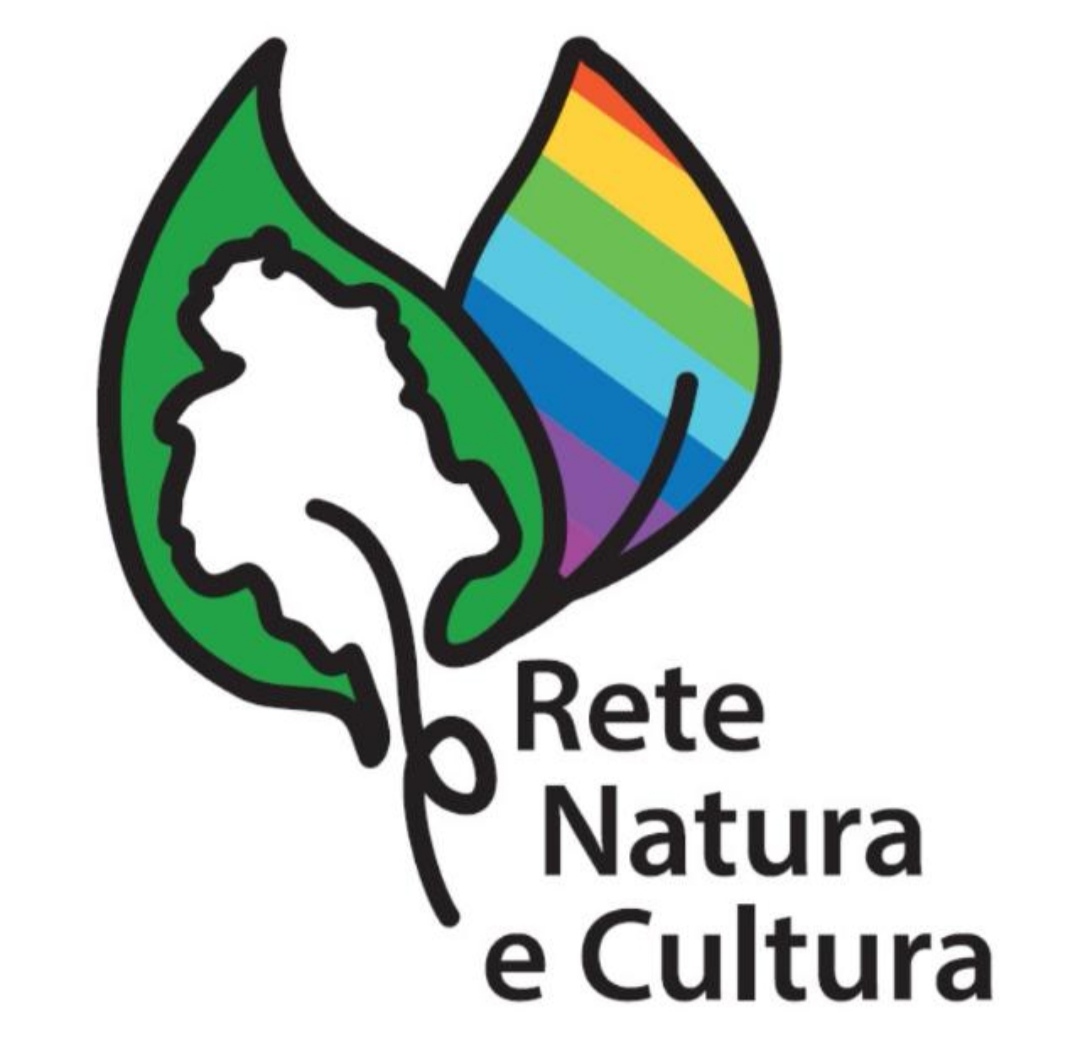 ALUNNOMOTIVAZIONE (riportare lettera legenda)A: gravi difficoltà d’apprendimentoC: disturbi comportamentaliD: portatore di handicapE: non italiano con problematicheF:  altroASSI FORMATIVIDELL’ISTITUTOA  Z  I  O  N  I      D  I  D  A  T  T  I  C  H  EA  Z  I  O  N  I      D  I  D  A  T  T  I  C  H  EA  Z  I  O  N  I      D  I  D  A  T  T  I  C  H  EASSI FORMATIVIDELL’ISTITUTOPROGETTI D’ISTITUTOCONCORSIUNITA’ DI APPRENDIMENTOLinguaggi Scientifico – tecnologicoAffettivo - relazionaleTITOLOOBIETTIVO FORMATIVOCOMPETENZA DI RIFERIMENTOOBIETTIVO FORMATIVOAPPRENDIMENTO UNITARIOOBIETTIVO FORMATIVOTITOLOOBIETTIVO FORMATIVOCOMPETENZA DI RIFERIMENTOOBIETTIVO FORMATIVOAPPRENDIMENTO UNITARIOOBIETTIVO FORMATIVOITALIANOSTOR - GEOGI QUADRIMESTREII QUADRIMESTRESCIENZEMATEMATICHEI QUADRIMESTREII QUADRIMESTRE..